Zamówienie na materiały informacyjne kampanii „Stres w pracy? Nie, dziękuję!” Instytucja: ………………………………………………………………………………….……………………………………………………………………………………………….……………………………………………………………………………………………….Osoba do kontaktu:………………………………………………………………………….Telefon:……………………………………………………………………………………….Email: …………………………………………………………………………………………Sposób dostarczenia (niepotrzebne skreślić):- wysyłka pocztą (proszę podać adres przy nazwie instytucji)- odbiór własny w CIOP-PIB (Czerniakowska 16, Warszawa, w godz. 8.00 – 16.00)Prosimy o odesłanie wypełnionej tabelki pocztą elektroniczną na adres focalpoint.pl@ciop.pl lub faksem: +22/ 623 36 93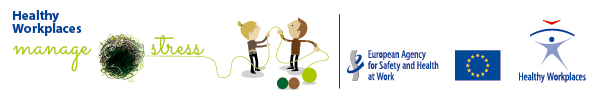 Materiały informacyjneSztukPlakat kampanii „Stres w pracy? Nie, dziękuję!”Ulotka kampanii „Stres w pracy? Nie, dziękuję!”Przewodnik po kampanii „Stres w pracy? Nie, dziękuję!” Ulotka Europejskiego Konkursu Dobrych PraktykFilm z serii NAPO (płyta dvd)